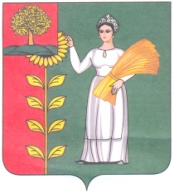 ПОСТАНОВЛЕНИЕГлавы администрации сельского поселения Богородицкий сельсоветДобринского муниципального районаЛипецкой области 08.04.2014                                    ж.д.ст.Плавица                                 № 27О закреплении инвентаря за добровольными пожарными.    Руководствуясь Федеральным Законом №100-ФЗ от 06.05.2011 г. «О добровольной пожарной дружине», администрация сельского поселения Богородицкий сельсовет ПОСТАНОВЛЯЕТ:1.Закрепить за инвентарем  следующих добровольных пожарных:Овчинников В.И  – ведра – 2 шт.Кривобоков В.И..– мотопомпа – 1 шт.Мальцев П.А., Цыганов А.К , Сидельников М.В. ,Соломка Т.В.– лопаты – 4 шт, 3 –огнетушителя.Сологуб Н.А.. – багор – 1 шт.2.Контроль за исполнение настоящего постановления  оставляю за собой.Глава администрации сельского поселения Богородицкий  сельсовет                                                  А.И.Овчинников 